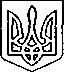 ЩАСЛИВЦЕВСЬКА СІЛЬСЬКА РАДАВИКОНАВЧИЙ КОМІТЕТРІШЕННЯ21.05.2020 р.                                          № 57Про виконання делегованих повноваженьдержавної виконавчої влади у сфері соціальногозахисту населенняЗаслухавши інформацію заступника сільського голови з питань діяльності виконкому Бородіної О.П. про виконання делегованих повноважень державної виконавчої влади у сфері соціального захисту населення, керуючись п. « а» п/п1 ст.28 Закону України « Про місцеве самоврядування в Україні» виконком Щасливцевської сільської ради ВИРІШИВ:1. Звіт наданий заступником сільського голови з питань діяльності виконкому про  виконання делегованих повноважень державної виконавчої влади у сфері соціального захисту населення визнати задовільним.2. Контроль за виконанням рішення покласти на заступника сільського голови з питань діяльності виконкому Бородіну О.П.Сільський голова                                                                  В.ПЛОХУШКО